Технологическая карта урокаКузнецовой Е.В., учителя технологииМБОУ Великооктябрьская СОШ Фировского районаУМК: Ломов, С. П. Искусство. Изобразительное искусство. 7 кл. В 2 ч. Ч. 2: учебник. – М.: Дрофа, 2015.Класс: 7.                 Дата: 23 марта 2017гПредмет: изобразительное искусствоТема урока: ВитражТип урока: урок «открытия» нового знания ВИТРАЖВитраж (от лат. vitrum – стекло) – произведение декоративного искусства (монументального или прикладного), наборная орнаментальная или сюжетная композиция из цветного и расписанного стекла или других пропускающих свет материалов.Расцвет искусства витража пришелся на Средние века (Х-XIII вв.). Вероятно, в IX веке европейские средневековые стекольщики научились делать цветную стеклянную массу, окрашивавшуюся в процессе плавления, переняв опыт восточных ремесленников. Стекла нарезались по рисунку на картоне. Нарезанные стекла вставляли в свинцовый профиль. Вплотную сдвинув оправленные в металл стекла, их спаивали с обеих сторон витража.В основном витражные окна из вырезанных по контуру цветных фрагментов стекла, скреплённых свинцовыми переплётами, использовались в церковном зодчестве. Они представляли собой композиции на библейские сюжеты. Так сюжеты витражей Кентерберийского собора (Англия) переносят зрителей во времена Ветхого Завета. В конце романской эпохи лица и руки персонажей стали рисовать гризайлью – коричневато-серой глазурью, которая в печи для обжига вплавлялась в кусочки светлого стекла, сделанные в форме голов и рук.Знаменитые готические «розы» (розетки) помещали в центральную часть фасадов соборов (например, в соборе Парижской Богоматери, соборах в Реймсе и Шартре (Франция)). Эти круглые витражные окна имели очень сложную, но ясную и согласованную структуру. Рисунок их переплётов, симметричный и абстрактный, состоит из геометрических фигур и изогнутых линий, исходящих из центра розетки. Эти творения средневековых мастеров по красоте близки к произведениям ювелирного искусства.В XIV веке из-за свирепствовавшей по всей Европе чумы прервалась ремесленная традиция, сильно сократилось число мастеров, коммерческое процветание городов, обеспечивавших строительство крупных соборов, было подорвано.В XV веке в Англии, Голландии и Швейцарии распространились геральдические композиции. Изображения на поле герба наносились разными цветами на стекло, свинцовые перемычки уже почти не использовались. Расписные окна плохо сохранились, так как глазурь со временем трескалась и осыпалась из-за температурных изменений.Витражное искусство в стиле «модерн» отличается отказом от использования прямых линий и углов. Распространенным сюжетом стал орнамент из причудливо изгибающихся растений.Многие станции московского метро оформлены прекрасными витражами.Знаменитый русский художник Марк Захарович Шагал во второй половине ХХ века сделал около 1200 квадратных метров витражей для множества зданий во Франции, Швейцарии, Нью-Йорке. В том числе композицию для здания ООН на тему «Окно мира», панно для «Метрополитен Опера» в Нью-Йорке и  плафон для «Гранд Опера» (по заказу президента Франции Шарля де Голля).№1. ИСТОРИЧЕСКИЙ ОБЗОРСлайд №1. Представьте, что мы находимся внутри огромного здания, где всё полно таинственности, всё говорит о каком-то ином, нездешнем мире. Бесконечно переплетающиеся аркады и своды… Лучи солнца, проходя через разноцветные стёкла высоких окон, причудливо окрашивают предметы и людей. Мы – в готическом _________________. Слайд №2. Именно в ____________ века (X-XIII вв.) в период романского и ____________________ стилей, в эпоху городских мастеров и подмастерий, цехов и гильдий расцветает искусство витража.Слайд №3. Европейские города украшаются огромными соборами с великолепными витражами. Собор в Кёльне – в Германии. Соборы в Реймсе и Шартре, собор Парижской Богоматери – во _____________________ . Собор в Кентербери в ______________ . Слайд №4. Интерес к искусству витража не угасает и в эпоху Возрождения, и в эпоху стиля _______________ , и в эпоху советского реализма. Например, многие станции _______________________ ___________________ оформлены прекрасными витражами.№1. ВОПРОСЫ ЭКСКУРСАНТАМИскусство Средневековья  - это период:А – готического стиля;                        В – стиля ренессанс;С – стиля модерн;                       D – романского и готического стилей.Соборы в Реймсе, в Шартре, Нотрдам де Пари находятся:А – в Англии;                                           В – в Германии;С – во Франции;                                       D – в Италии.Как вы думаете, что послужило причиной упадка искусства витража в XIV веке?А – революция;                                    В – чума;С – цензура;                                          D – лень.№3. ВОПРОСЫ ЭКСКУРСАНТАМРаботу над витражом начинают с …А – нарезания стекол;                                В – чертежа;С – предварительного эскиза;                   D –  окантовки стёкол.Средневековые стекольщики окрашивали стекло:А – в процессе плавления;             В – после плавления;С – после нарезки;                            D – раскрашивался готовый витраж.Для окантовки стёкол использовали:А – серебро;                                     В – свинец;С – железо;                                       D – ртуть.№2. РАЗНООБРАЗИЕ СЮЖЕТОВ ВИТРАЖЕЙ№2. ВОПРОСЫ ЭКСКУРСАНТАМОрнаментальная композиция в круге называется:А – арабеска;                                        В – пальметта;С – икебана;                                          D – розетка.Геральдика – это искусство составления …А – карт;                                           В – гербов;С – букетов;                                      D – орнаментов.Выберите витраж в стиле «модерн»№2. ВОПРОСЫ ЭКСКУРСАНТАМОрнаментальная композиция в круге называется:А – арабеска;                                        В – пальметта;С – икебана;                                          D – розетка.Геральдика – это искусство составления …А – карт;                                           В – гербов;С – букетов;                                      D – орнаментов.Выберите витраж в стиле «модерн»№3. ТЕХНОЛОГИЯ ИЗГОТОВЛЕНИЯ ВИТРАЖЕЙПротокол работы жюриСостав жюри: _______________________________________________________________________________________________________________________                                                             Протокол работы жюриСостав жюри: _______________________________________________________________________________________________________________________Технология выполнения витражаКритерии оценки                                    Технология выполнения витражаКритерии оценкиИспользованная литература:Ломов, С. П. Искусство. Изобразительное искусство. 7 кл. В 2 ч. Ч. 2: учебник. – М.: Дрофа, 2015.Самин Д. К. 100 великих художников – М.: Вече, 2005.Гнедич П. П. Всемирная история искусств. – М.: Современник, 1997Интернет – ресурсы:https://www.google.ru/url?sa=i&rct=j&q=&esrc=s&source=images&cd=&cad=rja&uact=8&ved=0ahUKEwj2xoCK_MvSAhUKWSwKHWrxA_EQjRwIBw&url=http%3A%2F%2Fartultra.ru%2Fizgotovlenie-vitrazhey%2Ftehnologiya-proizvodstva-vitrazhey.php&psig=AFQjCNFcNWXBUwbM2k8eSc6SxffgS42ttA&ust=1489236386756995https://www.google.ru/url?sa=i&rct=j&q=&esrc=s&source=images&cd=&cad=rja&uact=8&ved=0ahUKEwiKqtfQ_MvSAhUmAZoKHUkxDkAQjRwIBw&url=http%3A%2F%2Fstroiremdoma.ru%2Fkak-sdelat-vitrazh-svoimi-rukami%2F&psig=AFQjCNFcNWXBUwbM2k8eSc6SxffgS42ttA&ust=1489236386756995Цель урокаЗнакомство с понятием «витраж» и технологией изготовления изделия в стиле «витраж»Планируемые результатыПредметные: ученик получит знания об истории витражного искусства, сюжетах витражей, технологии изготовления, умения выполнять изделие в стиле «ВИТРАЖ»;ученик получит возможность научиться Личностные: формирование мотивации и самомотивации изучения темы, смыслообразование, развитие готовности к самостоятельным действиям.Метапредметные:познавательные: сопоставление, рассуждение, классификация, умение объяснять процессы, анализ, выбор способов решения задачи, поиск информации;регулятивные: целеполагание, анализ ситуации и моделирование, планирование, рефлексия, волевая регуляция, оценка и самооценка;коммуникативные: диалог, монолог, организация учебного сотрудничества.Основные понятия, используемые на урокеВитраж, монументальное, декоративно-прикладное искусство, стили (готический, романский, модерн), розетка.Организация пространстваЗонирование классаМежпредметные связиИстория, география, технология, физикаРесурсыОсновные: учебник Дополнительные: проектор, презентация к уроку, шаблоны для практической работы, ножницы, клей, фантики, листы заданий, листы ответовФормы организации познавательной деятельности учащихсяИндивидуально-обособленная, групповая, фронтальнаяМетоды обучения Деятельностные методы, виртуальная экскурсия, практическая работаДидактическая
структура 
урокаДеятельность
учителяДеятельность
учениковПланируемые результатыПланируемые результатыДидактическая
структура 
урокаДеятельность
учителяДеятельность
учениковПредметныеУУДМобилизующий этап
Приветствие.Определение отсутствующих. Проверка готовности учащихся и помещения к уроку.Демонстрация слайда «Где логика?: зеркалоокно (или фото стеклозавода «Востек»)очкиКакое слово объединяет эти предметы?Доброжелательный настрой, полная готовность класса к уроку, быстрое включение класса в деловой ритм.Дают ответ «стекло».Организованное самоуправление и развитие коллективного творческого общения.Волевая саморегуляцияСамоопределение учащихся на основе антиципацииМы определили тему нашего урока, потому что  СТЕКЛО по латыни «VITRUM» . Отсюда и произошло слово « … ».Включаются в диалог:… ВИТРАЖ… витража;… изготавливать изделие в стиле «витраж».Витражные краски, витражные окна…Актуализация знаний о витражах.Формирование мотивации и самомотивации изучения темы, диалогМомент осознания учениками недостаточности имеющихся знанийМного ли мы знаем о витражах?Представьте, что вам надо провести экскурсию, где вы расскажете об истории, сюжетах, технологии изготовления витражей. Хватит ли вам знаний?Цель урока:- познакомиться с искусством …- научиться …… витражные краски, витражные окна……нет.… витража;… изготавливать изделие в стиле «витраж».Определение цели урока.Актуализация знаний о ткани и волокнах, старинных способах производства тканейСмыслообразование, целеполагание, диалог, рассуждениеПервичное усвоение новых знанийСейчас мы будем работать тремя группами. Каждая группа получает информацию, которая  поможет провести интерактивную экскурсию. Также получаете речь гида (куда необходимо вписать недостающие слова) и задания для группы экскурсантов (где необходимо выбрать правильный ответ).7 минут группа готовится.  Затем выходит знающий, ответственный, знакомый с техникой человек – переключатель слайдов, разговорчивый, доброжелательный, артистичный – гид, человек с каменным выражением лица, который будет задавать вопросы зрителям и жюри, задача которого оценить ответы зрителей, и в состав которого войдут остальные члены группы.Слушают задание, распределяют роли.Представитель группы выбирает пакет:- песочные часы – историческая экскурсия;-карандаш – тема «Сюжеты витражей»;- стеклорез – «Технология изготовления»Знакомятся с историей витражного искусства, сюжетами и технологией изготовления витражей.Умеют находить в тексте ответы, перерабатывать текстовую информацию.Принимают и сохраняют поставленную учебную задачу.Самоконтроль и саморегуляция теоретической деятельности для определения верного и оптимального решения поставленной задачи.Закрепление нового материала
 Каждая группа проводит интерактивную экскурсию по своей теме.Жюри оценивает ответы зрителей.Закрепляют знания о витражном искусстве.Формируют навыки выступления перед аудиторией.Осуществляют самоконтроль и взаимоконтроль хода и результата выполненных практических действий. Организация учебного сотрудничества.Закрепление нового материала (практическая работа)Конечно, технология изготовления настоящих витражей длительная, трудоемкая и дорогостоящая. Поэтому мы делаем изделие в стиле «витраж», пользуясь технологической картой. Все согласны с технологической картой? Какие ПТБ надо соблюдать?Находят правильную последовательность.Вспоминают ПТБ при работе с ножницами.Умеют изготавливать изделие в стиле «витраж», соблюдая ПТБ.Выбор способов решения задачи, поиск информацииИнформация учащихся о домашнем заданииДоделать изделие.Выполнить эскиз витража (по желанию)Расширение кругозораФормирование мотивацииРефлексия 
Поднимите ваши работыДостигли ли мы цели урока? Сопоставление.Самооценка. Рефлексия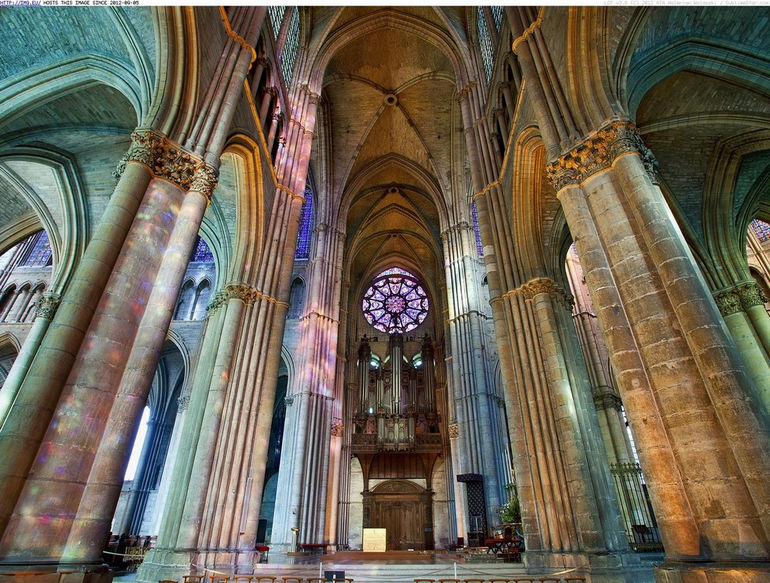 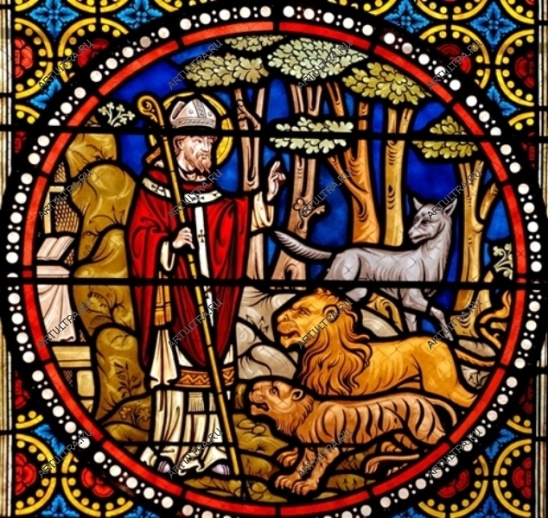 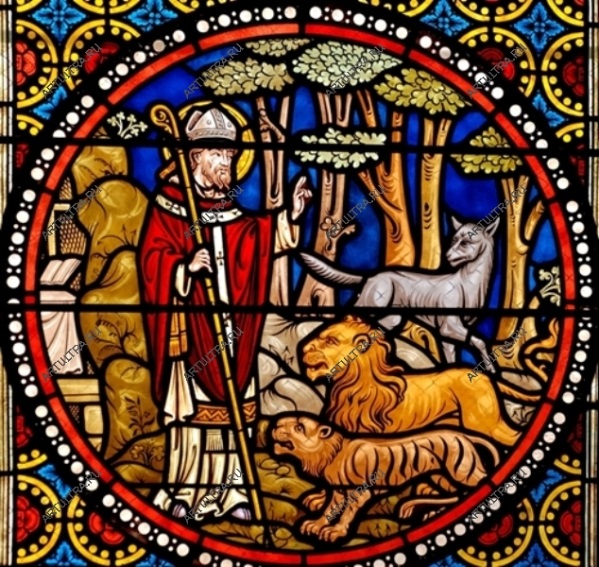 Слайд №1. В средние века витражные окна в основном использовались в церковном зодчестве, поэтому сюжетами служили сцены из _____________. 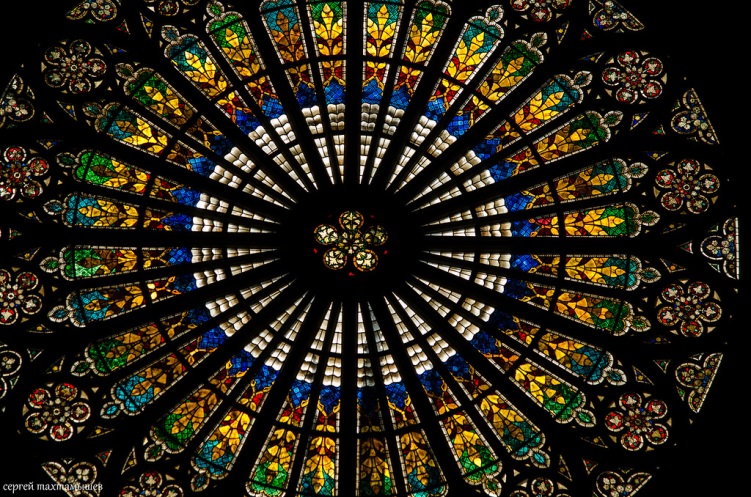 Слайд №2. В центральной части фасадов готических соборов располагались круглые витражные окна, так называемые ______________________. Это сложная орнаментальная композиция в круге, по красоте близкая к произведениям ювелирного искусства.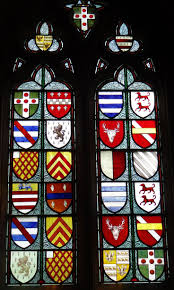 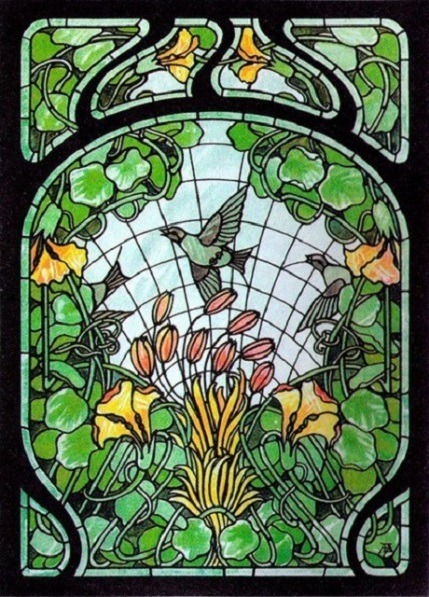         Слайд №3.     В эпоху Возрождения (XV век) были распространены _____________________ композиции.Слайд №4. В стиле _____________  (начало ХХ века) был популярным орнамент из причудливо изгибающихся растений.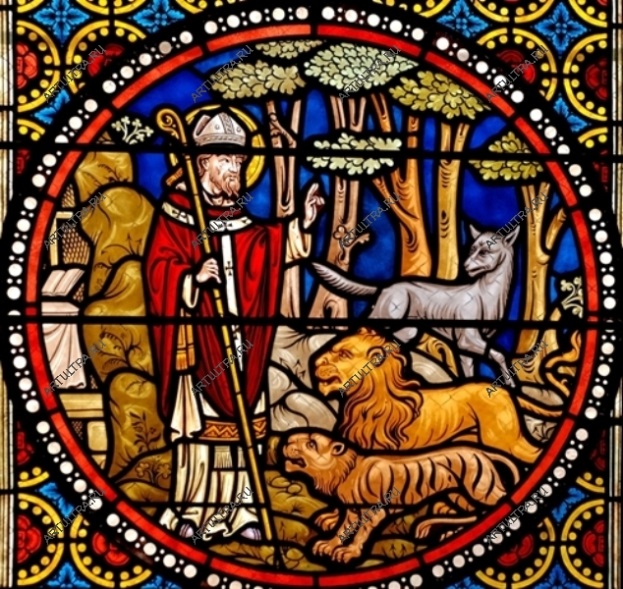 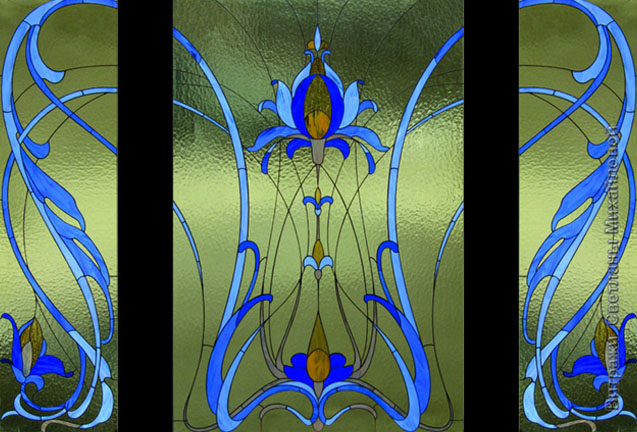 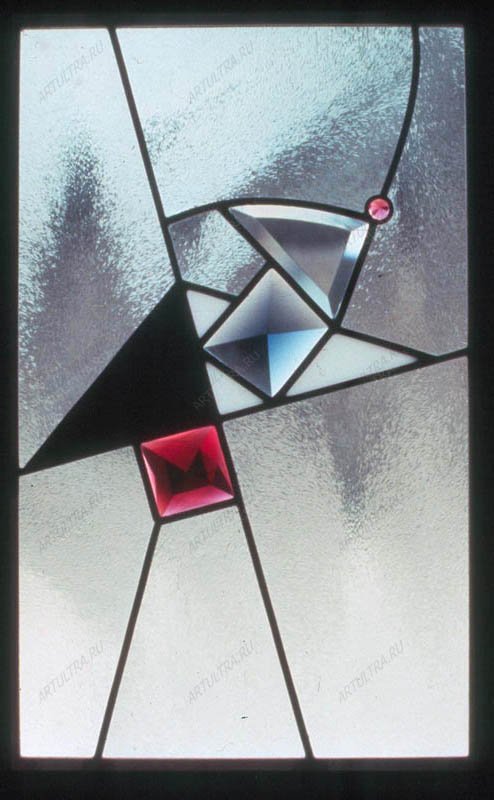 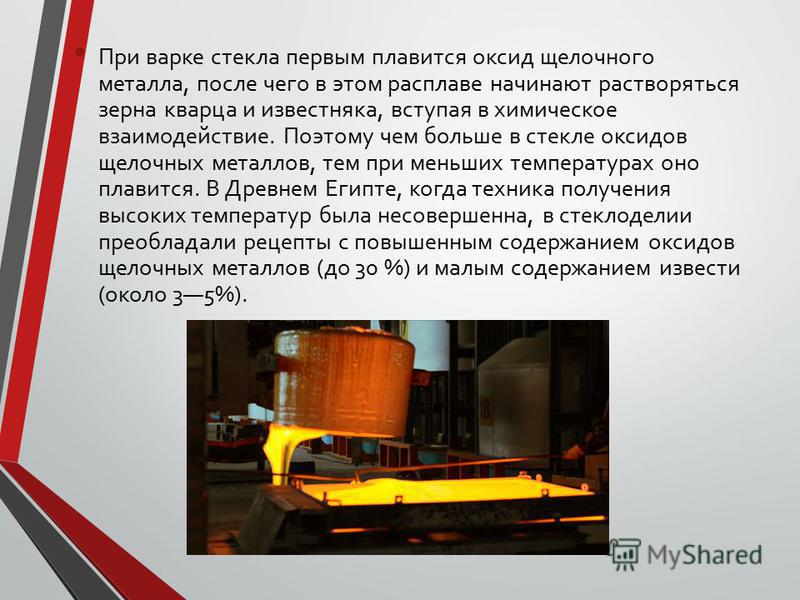 Слайд №1. Для изготовления классического витража стекло окрашивают в процессе _____________________. 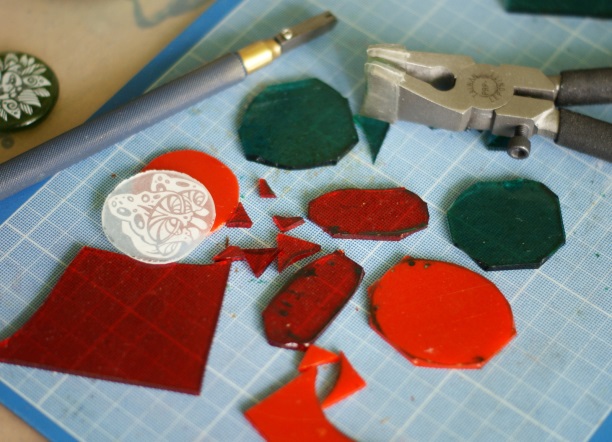 Слайд №2. Стекла нарезают по рисунку на картоне. 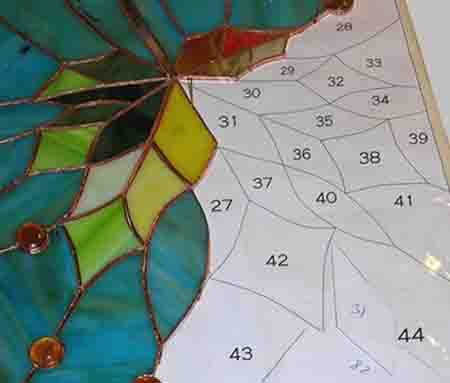 Слайд №3. Нарезанные стекла вставляют в профиль из ____________. 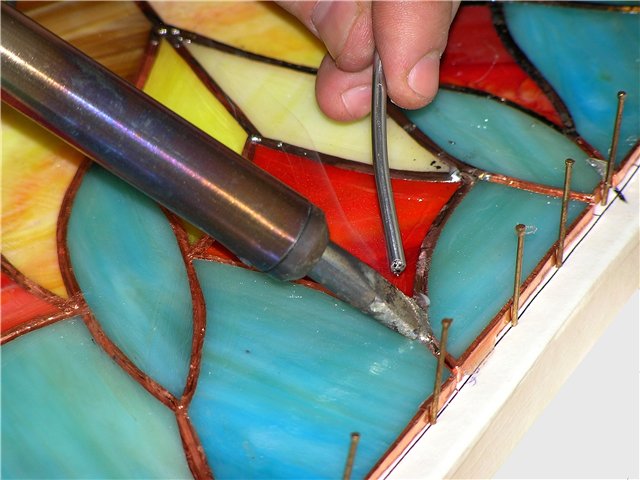 Слайд №4. Вплотную сдвинув оправленные в металл стекла, их спаивают с обеих сторон витража.____________________Экскурсовод______________________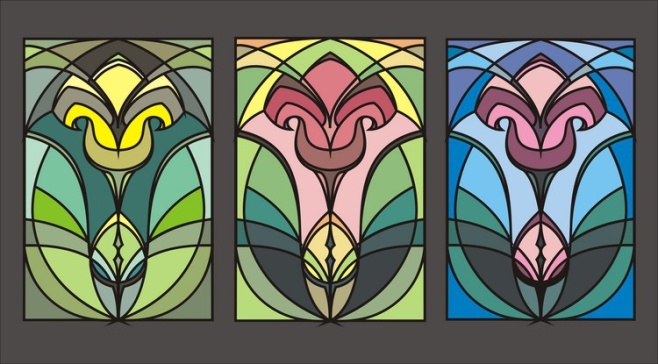 ____________________Экскурсовод______________________ЕленаВикторовна______________________Экскурсовод______________________Группа №________Группа №________Группа № _____Группа № _____Правильный ответКоличество правильных ответовКоличество неправильных ответовКоличество правильных ответовКоличество неправильных ответовВопрос № 1Вопрос № 2Вопрос № 3Итог:Группа №________Группа №________Группа № _____Группа № _____Правильный ответКоличество правильных ответовКоличество неправильных ответовКоличество правильных ответовКоличество неправильных ответовВопрос № 1Вопрос № 2Вопрос № 3Итог:Канцелярским ножом вырезать сетку витража.Прикрепить сетку к основе и обвести контур рисунка.Подложить фантик под контур сетки и обвести ручкой нужный элемент (вырезать его на 1-2 мм больше обведённого контура).Подготовить эскизРаскрасить сетку витражаПосле того, как все фантики наклеены, приклеить сетку витража к основе.Нанести клей на основу и приклеить фантик на нужное местоРабота выполнена до концаСоблюдение технологии изготовленияЦветовая гармонияСоблюдение техники безопасностиАккуратностьИтоговая отметкаКанцелярским ножом вырезать сетку витража.Прикрепить сетку к основе и обвести контур рисунка.Подложить фантик под контур сетки и обвести ручкой нужный элемент (вырезать его на 1-2 мм больше обведённого контура).Подготовить эскизРаскрасить сетку витражаПосле того, как все фантики наклеены, приклеить сетку витража к основе.Нанести клей на основу и приклеить фантик на нужное местоРабота выполнена до концаСоблюдение технологии изготовленияЦветовая гармонияСоблюдение техники безопасностиАккуратностьИтоговая отметка